Fundraiser Luncheon for the Benefit of: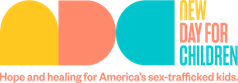 June 8, 202211:15 am - 2:00 pm  [Deadline for Reservations - Friday, June 3, 2022]Notice: Advance reservations required.  Lunch reservations, unless canceled by the Friday prior to the event, will be billed to you.   